The Anglican Province of Christ the King2725 Sacramento Street • San Francisco, California 94115Telephone (415) 928-4601 • Fax (415) 928-1089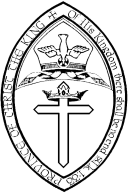 May 28, 2015To the Clergy and People of the Anglican Province of Christ the KingBeloved Brethren,It is my sad duty to inform you that at early this morning, the Most Reverend Robert Sherwood Morse departed this life to be with our Lord.Archbishop Morse was an incredible leader, strong defender of the Faith, and a wonderful counsellor and friend to many of us.  He continued working for the good of the Church until mere weeks before being stricken with his final illness. His death leaves a hole in our hearts that can only be filled by the Holy Spirit.A funeral mass is to be offered at ten o’clock in the morning on Saturday, June 6, 2015 in the Pro-Cathedral of St Peter, 6013 Lawton Avenue, Oakland, California.  APCK clergy attending should be vested in cassock, surplice and violet stole.As many of you will be unable to attend this funeral mass, I expect that each parish and mission of the province will offer a requiem mass for the repose of the soul of Archbishop Morse as soon as convenient.We will honor our first archbishop by continuing that work for which he dedicated his life.  He assured me that he will be praying for us from his heavenly rest.May his soul and the souls of all faithful departed rest in peace: and may light perpetual shine upon him.“All is grace.”Yours in Christ Jesus,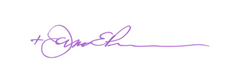 The Most Reverend James E. Provence,Archbishop